April 1, 2022Fellow LionsThe 84th District 4L2 Convention is fast approaching.  This year the convention will be held May 13th – 15th, 2022 at the Holiday Inn in Carlsbad, CA. Display Tables will be limited – so first come, first served.  It is now the time to reserve your display table at our convention.   The tables will be in the main lobby of the convention area.  No electricity will be provided.  Tables MUST be cleared off by Saturday at 4:30p.m.If you have more questions, please contact me PDG Chris Ohrmund – 909-646-0673-C or ohrmu@aol.comTo make your Display Table reservation complete the below portion and mail to address below.Club/Sponsored Project/ Individual:  ___________________________________________________________________Address ____________________________________________________________Contact Name:  ______________________________Email: ____________________________Phone # ___________________________________ # of Tables:        1       or       2 Mail form to PDG Chris Ohrmund, 331 Spur Trail Avenue, Walnut, CA 91789. Must receive form request by April 30, 2022.Lions District 4L2 Convention Committee% 331 Spur Trail AvenueWalnut, CA 91789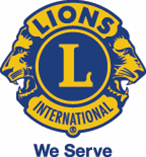 